Opschoonplan opleidingssites voltijd (14-2-2020)  De nieuwe Redesign-opzet en inhoud van de voltijd-opleidingen staat nu live (85% per 31-1-2020).
De volgende stap is: oude opleidingspagina’s opruimen en alleen bewaren wat écht nodig is.Waarom?
Gemiddeld 20 offline pagina’s per opleiding x 115 opleidingen, betekent dat er zo’n 2300 niet gebruikte voltijd-pagina’s in de GX-redactieomgeving staan. Dit maakt het geheel onoverzichtelijk en vervuilt de database én brengen extra kosten met zich mee. Hoe pakken we het opschonen aan?  De opleiding-subpagina’s die nog in gebruik zijn, staan of komen online én in de map “BEWAREN”.
Bijvoorbeeld de pagina’s: factsheet, sneak preview, “student over de opleiding” etc.Ook de pagina’s “open dagen, meeloopdagen, proefstuderen” zijn of worden door ons in de map BEWAREN map gezet.  Alle andere oude pagina’s staan nu offline (‘archief of gepland’) onder de pagina “Overige pagina’s YYX”.Deze oude pagina’s gaan wij – vanaf maandag 16 maart  -  allemaal verwijderen. Wat kun je als instituutsredacteur zelf doen? Bekijk de map “Overige pagina’s” voor alle opleidingen van jouw instituut. Staan daar pagina’s a) waarnaar je nog linkt  of b) die je nodig gaat hebben? Versleep deze dan aub naar de map BEWAREN van de betreffende opleiding.Twijfel je of er nog naar een oude pagina wordt gelinkt? Kijk dan bij de Eigenschappen van die pagina > sub “Links”, daar kun je dat direct zien.Zo ja, versleep die pagina dan ook naar de map BEWAREN. 

 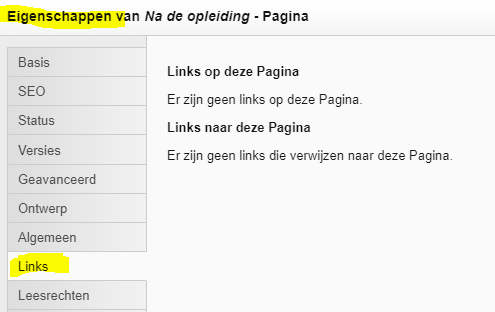 Heb je nog vragen? Laat het ons weten via digitalemedia@fontys.nl TijdpadWatWieFebruari 2020Per vt-opleiding de pagina’s die nog gebruikt worden (of gaan worden) verslepen naar de map BEWARENInstituutsredacteurenVanaf maandag 16 maart 2020Per vt-opleiding wordt de map OVERIGE PAGINA’s (en subpagina’s) verwijderdDienst M&C, webcollega’s 